PRIHLÁŠKAPreteky králika Petra                 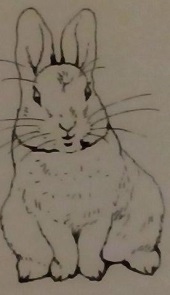 Meno pretekára: ...........................Dátum narodenia:...........................................................Adresa:...................................Tel.č.:...........Email:......Som člen klubu SZCH-KKH........ÁNO..Do kolóniek rovinná dráha a parkúr vpisujte výkonnostnú kategóriu v ktorej bude králik štartovať (LT-ST).Do kolóniek  skok vysoký, skok ďaleký a hobby hop králiček vpisujte ÁNO.Pokiaľ králik nebude štartovať v danej disciplíne, nechajte toto políčko voľné. ŠTARTOVNÉ CELKOM:.......................................................................Súhlasím so súťažnými pravidlami SZCH-KKH a budem sa ním riadiť.PODPIS: ...............................(U pretekárov mladších ako 18 rokov podpis zákonného zástupcu.MENO KRÁLIKADátumnarodeniaČísloVPRovinkaParkúrSkokvysokýSkokďalekýHobby hop králiček